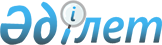 Қазақстан Республикасы Үкіметінің 1996 жылғы 4 шілдедегі N 844 қаулысының күші жойылды деп тану туралыҚазақстан Республикасы Үкіметінің қаулысы 2001 жылғы 13 желтоқсан N 1624

      Қазақстан Республикасы Үкіметінің 1996 жылғы 4 шілдедегі N 844 қаулысымен бекітілген Заңды тұлғалардың әлеуметтік сала объектілерін жергілікті атқарушы органдарға кезең-кезеңмен берудің бағдарламасында көзделген іс-шараларды орындаудың аяқталуына байланысты Қазақстан Республикасының Үкіметі қаулы етеді: 

      1. "Заңды тұлғалардың әлеуметтік сала объектілерін жергілікті атқарушы органдарға кезең-кезеңмен берудің бағдарламасын бекіту туралы" Қазақстан Республикасы Үкіметінің 1996 жылғы 4 шілдедегі N 844  P960844_қаулысының (Қазақстан Республикасының ПҮКЖ-ы, 1996 ж., N 30, 269-құжат) күші жойылды деп танылсын.     2. Осы қаулы қол қойылған күнінен бастап күшіне енеді.     Қазақстан Республикасының        Премьер-МинистріМамандар:     Багарова Ж.А.,     Қасымбеков Б.А.
					© 2012. Қазақстан Республикасы Әділет министрлігінің «Қазақстан Республикасының Заңнама және құқықтық ақпарат институты» ШЖҚ РМК
				